Opakování – minitest                                                                                   13.1.2021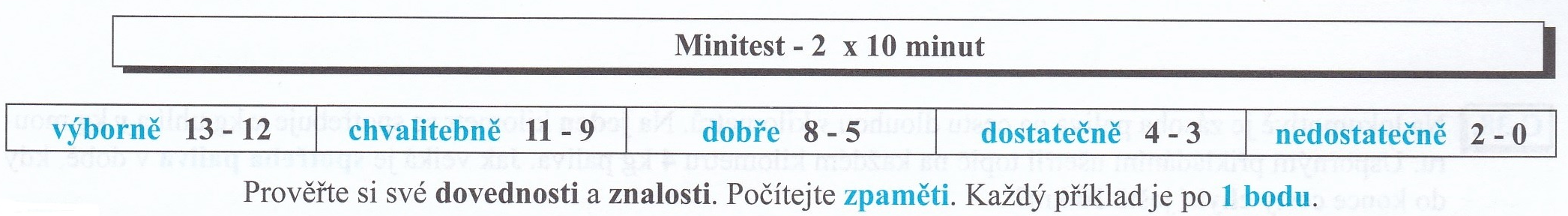 1.test-4b.ab2 =	i) 25a2 : 5a2=2a . 3a =	j) -4ab5 : ab2 =a2.2b.3ab =	k) -4x3y2z :2xy =(-2x)2 = 	l) 28c2de3:4c2e2 =7xy2 . 3x2yz  =	m) (-15t3s) : (-3t2s) =(-x3yz2)3 =o 3 větší než číslo xh) trojnásobek součtu čísel b a 72.testa) 3x + 2x + 6 -2 – x =	Urči hodnoty výrazů pro a= -3, b=2	(příklady i, j, k, l, m)b) –n2 + 2n2 – 3n + n – n2 =	i)  -2ab + 3b =c) 2k – 5 + (-2k – 4) =	j)  4.(ab – b2) =d) 3x2y – 10x + 6x2y +10x-1 =	k) a2b . ab =e) 22 + (-2)2 – 22 =	l) 2a – 2b + 20 =f) (-2)3 – (-1)2 – 12 =	m)  a3 + a2 – b =g) – 32 – 3 - (-1)3 +12 = h) -23 – 22 – 21 – 2 =!!! Odeslat ve středu 13.1. !!!        Při odevzdání v jiný den, nebude práce uznána.